PRIEDAI1 priedas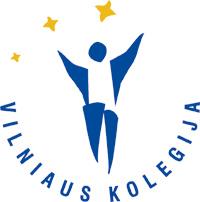 VILNIAUS KOLEGIJAEKONOMIKOS FAKULTETAS____________ katedraTEMOS PAVADINIMAS___________ projektasPROGRAMOS PAVADINIMAS (FI16A grupė)Vilnius201X2 priedasVILNIAUS KOLEGIJAEKONOMIKOS FAKULTETAS_________________ katedraAKCINĖS BENDROVĖS „ABC“ VERSLO PLANASMokomosios praktikos darbasPROGRAMOS PAVADINIMAS (FI14A grupė)Vilnius201X3 priedasVILNIAUS KOLEGIJAEKONOMIKOS FAKULTETAS________________ katedraTEMOS PAVADINIMASProfesinio bakalauro baigiamasis darbasPROGRAMOS PAVADINIMAS (KODAS)Vilnius201X4 priedasLITERATŪROS SĄRAŠO SUDARYMO ATMINTINĖ5 priedasVILNIAUS KOLEGIJOSEKONOMIKOS FAKULTETASBAIGIAMOJO DARBO TEMOS REGISTRAVIMO LAPASStudentas (-ė) 	Akademinė grupė 	Baigiamojo darbo vadovas (-ė) 	Baigiamojo darbo tema:Lietuvių kalba – Anglų kalba – Darbo baigimo data 	Darbo problema 	Darbo tikslas 	Preliminarūs baigiamojo darbo uždaviniai ir turinio planas 	Studentas (-ė) 	(parašas) (vardas, pavardė)Baigiamojo darbo vadovas (-ė) 	(parašas) (vardas, pavardė)Tema užregistruota:	 katedros vedėjas (-a) 		(parašas, data) (vardas, pavardė)6 priedas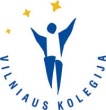 VILNIAUS KOLEGIJAEKONOMIKOS FAKULTETAS____________________ katedraDiplomantas (-ė) _________________________________BAIGIAMOJO DARBO SĄŽININGUMO DEKLARACIJAparašytas savarankiškai. Šiame darbe pateikta medžiaga nėra plagijuota. Tiesiogiai ar netiesiogiai iš kitų šaltinių panaudotos citatos pažymėtos tekste literatūros bibliografinėse nuorodose.Renkant ir vertinant medžiagą bei rengiant baigiamąjį darbą, mane konsultavo šie specialistai:Kitų asmenų įnašo į baigiamąjį darbą nėra. Jokių įstatymais nenumatytų piniginių sumų už šį darbą niekam nesu mokėjęs (-iusi).7 priedasSANTRAUKAParengė: Vardas PAVARDĖTema: TEMOS PAVADINIMASVadovas (-ė): Vardas PAVARDĖMokymo įstaiga: Vilniaus kolegijaVieta ir metai: Vilnius, 20XXPuslapiai: 008 priedasSUMMARYCompiledby: Name SURNAMETopic: TOPIC TITLE Consultant: Name SURNAMEInstitution: Vilniaus kolegija / University of Applied SciencesPlace, year: Vilnius, 20XXNumber of pages: 009 priedasVILNIAUS KOLEGIJAEKONOMIKOS FAKULTETAS______________ KATEDRAStudijų programa: 	, valstybinis kodas 	Studentas (-ė) 	(vardas, pavardė)Baigiamojo darbo tema 		Baigiamojo darbo autoriaus savarankiškumas, iniciatyva, darbo rengimo nuoseklumas Baigiamojo darbo vadovas(darbovietė)(pareigos)(data)10 priedasVILNIAUS KOLEGIJAEKONOMIKOS FAKULTETAS_____________________ KATEDRA BAIGIAMOJO DARBO RECENZIJADarbo tema 	Darbo autorius 	(vardas, pavardė)Recenzentas 	(vardas, pavardė, darbovietė, pareigos, pedagoginis vardas, mokslinis laipsnis)Baigiamojo darbo tikslas, uždaviniai, problemos sprendimas 	Teorinės dalies vertinimas 	Tiriamosios dalies vertinimas 	Tiriamosios dalies ryšys su teorine dalimi 	Darbo rezultatai ir išvados 	Baigiamojo darbo praktinė reikšmė (pritaikymo galimybės) 	Kalbos taisyklingumas 	Darbo privalumai 	Darbo trūkumai 	Klausimai darbo autoriui:1. 	2. 	3. 	Baigiamojo darbo vertinimas (dešimties balų sistemoje) ...................................................... (įrašyti)	(vardas, pavardė, parašas)VILNIAUS KOLEGIJOS EKONOMIKOS FAKULTETAS_______________ KATEDRA ______________ (STUDIJŲ GRUPĖS / IŲ) BAIGIAMŲJŲ DARBŲ RENGIMO ETAPŲ PLANAS20__–20__ m. m.  STUDENTAS (-Ė) Vardas PAVARDĖDĖSTYTOJAS (-A)lekt. Vardas PAVARDĖSTUDENTAI Rūta RŪTAITYTĖLinas LINAITISDĖSTYTOJAIdoc. dr. Vardė PAVARDĖ	lekt. Vardas PAVARDASasist. Vardenė PAVARDAITĖDIPLOMANTAS (-Ė) Vardas PAVARDĖVADOVAS (-Ė)lekt. Vardas PAVARDĖTeisės aktasLietuvos Respublikos asmens duomenų teisinės apsaugos įstatymas [interaktyvus]. Vilnius, Lietuvos Respublikos Seimas, 2008. [žiūrėta 2016 m. kovo 1 d.]. Prieiga per internetą:http://www3.lrs.lt/pls/inter3/dokpaieska.showdoc_l?p_id=314940&p_query=&p_tr2Žinybinis dokumentasLietuvos Respublikos finansų ministro 2014 m. gruodžio 15 d. įsakymas Nr. 0-00 „Dėl ____________________“ (žinybinis dokumentas)Žinybinis dokumentasAkcinės bendrovės „Lietuvos draudimas“ 2010 m. metinė ataskaita (žinybinis dokumentas)Vidaus dokumentasERGO Insurance SE Lietuvos filialo žalų administravimo tvarkos aprašas, patvirtintas ERGO vadovo 2016 m. balandžio 2 d. įsakymu Nr. 154.Vieno, dviejų, trijų autorių knygaHIGGINS, Robert. Analysis for financial management. New York: McGraw-Hill Education, 2016. 450 p. ISBN 978-981-4670-15-9Vieno, dviejų, trijų autorių knygaBUŠKEVIČIŪTĖ, Eugenija; MAČERINSKIENĖ, Irena. Finansų analizė. Kaunas, 2005. 379 p. ISBN 9986-13-710-1Vieno, dviejų, trijų autorių knygaKOCH, Timothy; MACDONALD, Scott. Bank management. Boston: Cengage Learning, 2015. 778 p. ISBN 978-1-133-49468-3Vieno, dviejų, trijų autorių knygaBUŠKEVIČIŪTĖ, Eugenija; KANAPICKIENĖ, Rasa; PATAŠIUS, Martynas. Finansinių rezultatų analizė. Kaunas, 2010. 383 p. ISBN 978-9955-25-839-1Vieno, dviejų, trijų autorių knygaKOTLER, Philip; DINGENA, Marian; PFOERTSCH, Waldemar. Transformational sales: making a difference with strategic customers. Cham: Springer, 2016. 162 p. ISBN 978-3-319-20605-9Daugiau kaip 4 autorių vadovėlis, teminis rinkinysVadyba Lietuvoje 1918-1940 m.: Rinktinė apie vadybą ir darbo organizavimą. Sudarytojas Romualdas RAZAUSKAS ir kt. Vilnius, 1991. 364 p. ISBN 5986-789-10-08Daugiau kaip 4 autorių vadovėlis, teminis rinkinysBARTAŠKA, Romualdas Benediktas; GAIŽAUSKAS, Lionius ir kt.  Finansinės apskaitos teorija ir praktika: vadovėlis. Vilnius: Vilniaus universiteto leidykla, 2009. 378 p. ISBN 9789955333937Daugiau kaip 4 autorių vadovėlis, teminis rinkinysarbaDaugiau kaip 4 autorių vadovėlis, teminis rinkinysFinansinės apskaitos teorija ir praktika: vadovėlis. Autorių kolektyvo vadovas ir atsakingasis redaktorius Vaclovas LAKIS. Vilnius: Vilniaus universiteto leidykla, 2009. 378 p. ISBN 9789955333937Knyga, kurios autorius – organizacija Lietuvos statistikos metraštis 2012. Vilnius: Statistikos departamentas prie Lietuvos Respublikos Vyriausybės, 2012.700 p. ISSN 1392-026XKnyga, kurios autorius – organizacija Lietuvos, Latvijos ir Estijos ekonominė ir socialinė raida 2014/10. Vilnius: Lietuvos statistikos departamentas, 2014 m. spalis. 6 p. e-ISSN 2029-5936Straipsniai:iš laikraščioJUKONIENĖ, Birutė; ŠAPALIENĖ, Laima. Gyventojų pajamų apmokestinimas – proporcija ar progresija? Mokesčių žinios. 2011 m., balandžio 26 d., p. 8–10. ISSN 1392-8651iš laikraščio priedoTAMULIONIS, Povilas. Mokesčių sistema stabdo investicijas. Lietuvos rytas, Vartai. 1999 m., liepos 21 d., p. 12. ISSN7894-1145iš žurnaloASTRAUSKAITĖ, Milda. Organizacijos klimatas. Verslas Vadyba Vadovas, 2013, Nr. 9–10, p. 50–53. ISSN 2029-0861Elektroninis dokumentas Ekonominis švietimas [interaktyvus]. Vilnius: Lietuvos bankas, 1990–2017. [žiūrėta 2016 m. gegužės 4 d.]. Prieiga per internetą: https://www.lb.lt/ekonominis_svietimasElektroninis dokumentas CARROLL, Lewis. Alices Adventures in Wonderland [interaktyvus]. Texinfoned. 2.1. [Dortmund, Germany]: Wind Spiel, November 1998 [žiūrėta 2016 m. liepos 15 d.]. Prieiga per internetą: <http://www.germany.eu.net/books/carroll/alice.html>Elektroninis dokumentas KALINAUSKAS, Vladislovas. Investicijų į vertybinius popierius Lietuvoje valdymas ir tobulinimas [interaktyvus]. Pinigų studijos, 2003. Nr. 3. P. 50–67. [žiūrėta 2016 m. balandžio 11 d.]. Prieiga per internetą: http://www.elibrary.lt/resursai/DB/LB/LB_pinigu_studijos/Pinigu_studijos_2003_03_04.pdf ISSN 1648-8970Elektroninis dokumentas Pastabos: 1. Jei skelbimo vieta (pvz., Vilnius) nenurodyta, rašoma: since loco, s. l., b. v. 2. Jei leidėjas nenurodytas (pvz., Lietuvos bankas), rašoma analogiškai: since loco, s. l., b. v. Straipsnis iš elektroninių serialinių leidinių (žurnalų, laikraščių) duomenų bazėjeTANNAHILL, Bruce. Life insurance‘s role inretirement planning [interaktyvus]. Journal Of Financial Service Professionals, 2012, Nr. 1, p. 33–35. [žiūrėta 2017 m. vasario 12 d.]. Prieiga per EBSCO publishing duomenų bazę: http://web.ebscohost.com/ehost/eigospdfviewer/pdfviewer?sid=49413f67-f694-4f37-8b21-863923d27b89%40sessionmgr12&vid=7&hid=108Straipsnis iš elektroninių serialinių leidinių (žurnalų, laikraščių) duomenų bazėjeENDRIULAITIENĖ, Auksė; GENEVIČIŪTĖ-JANONIENĖ, Giedrė. Transformacinės lyderystės bei etinio organizacijos klimato svarba darbuotojų organizaciniam įsipareigojimui [interaktyvus]. Organizacijų vadyba = management of organizations: sisteminiai tyrimai, 2012, Nr. 63, p. 35–46. ISSN 1392-1142 [žiūrėta 2016 m. lapkričio 13 d.]. Prieiga per EBSCO publishing duomenų bazę:<http://web.ebscohost.com/ehost/pdfviewer/pdfviewer?sid=5628ba20-c07a-4f0b-8d3e-9ba40571070d%40sessionmgr198&vid=5&hid=120>Elektroninė knyga duomenų bazėjeSHARMA, Sara. Commercial Economics [interaktyvus]. Jaipur, 2010. 262 p. ISBN 978-81-85771-55-7. [žiūrėta 2016 m. balandžio 30 d.]. Prieiga per EBSCO publishing duomenų bazę:http://web.ebscohost.com/ehost/ebookviewer/ebook/e000xww_341812_AN?sid=84cb6957-dd6c-4bdd-8c72-8ef96b680618sessionmgr14&vid=5Konferencijos medžiagaKAŠĖTIENĖ, Nijolė. Bendrųjų kompetencijų ugdymo problematika.
105–122 p. Ekonomikos vystymasis: procesai ir tendencijos: II-osios tarptautinės mokslinės praktinės konferencijos medžiaga (straipsnių rinkinys). Vilnius, 2013. 474 p. ISBN 978-609-436-019-0Daktaro disertacija EIROŠIUS, Šarūnas. Virtualių sąskaitų pensijų sistemos analizė ir įgyvendinimo Lietuvoje perspektyvos: daktaro disertacija. Vilniaus  universitetas. Vilnius, 2016. 124 p.201X m.d.Patvirtinu, kad mano baigiamasis darbas temaPatvirtinu, kad mano baigiamasis darbas temaPatvirtinu, kad mano baigiamasis darbas temaPatvirtinu, kad mano baigiamasis darbas temapatvirtintas 20m.d. dekano įsakymu Nr., yraMano darbo vadovasDiplomantas (-ė)(parašas)(vardas, pavardė)(parašas)(vardas, pavardė)11 priedasTVIRTINUProdekanas20..-..-..Baigiamojo darbo rengimo etapasBaigiamojo darbo rengimo etapasGRUODISSAUSISVASARISKOVASBALANDISGEGUŽĖBIRŽELISBaigiamojo darbo rengimo etapasBaigiamojo darbo rengimo etapasSAVAITĖSAVAITĖSAVAITĖSAVAITĖSAVAITĖSAVAITĖSAVAITĖ1.Baigiamųjų darbų  probleminio tyrimo lauko sričių paskelbimas studentams2.Baigiamojo darbo vadovo skyrimas3.Baigiamųjų darbų temų registravimas katedroje4.Baigiamųjų darbų temų ir vadovų tvirtinimas dekano įsakymu5.Baigiamųjų darbų peržiūra katedroje6.Baigiamųjų darbų gynimas katedroje7.Baigiamųjų darbų registravimas katedroje8.Baigiamųjų darbų recenzavimas9.Studentų susipažinimas su recenzijomis10.Gynimas baigiamųjų darbų vertinimo komisijojeKatedros vedėjas (-a)Vardas Pavardė